TABUĽKAna hodnotenie jeleních parohov podľa C.I.C.Oblasť..................................................................................................................Okres ........................................................................................................................PZ (LZ) ...............................................................................................................Poľovný revír ......................................................................................................Katastrálne. územie ..............................................................................................  Dátum ulovenia: ......................................... Lovec (meno) ..............................................................................................................................................................................Adresa lovca ..............................................................................................................................................................................  Váha vyvrhnutého jeleňa (s hlavou – bez hlavy): ..........................................kg 		vek.......................................rokov.......................................................................				..............................................................Miesto a dátum hodnotenia						Trofej hodnotil(i)Technika merania a hodnotenia jeleních parohov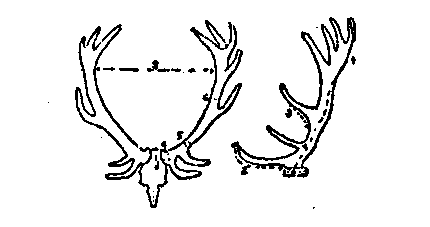 Meria sa s presnosťou na 0,1 cm a 0,1 kgDĺžka kmeňov (lodýh): Meria sa po vonkajšom oblúku od spodného okraja ružíc až po hrot najdlhšej vetvy (pásmo sa vedie tak, že sa záhyb medzi ružicou a kmeňom prepne v uhlopriečke a ďalej sleduje všetky zakrivenia kmeňa až po hrot najdlhšej vetvy, ktorú zistíme skusmo, ak v členitej korune nie je zjavná).Dĺžka očníkov: Meria sa od horného okraja ružíc až po hrot (pásmo sa vedie po spodnom obvode a záhyb nad ružicou sa opäť prepne v uhlopriečke).Dĺžka stredných vetiev sa meria po ich spodnej strane až po vrchol a to od miesta, ktoré vytvára na kmeni rozpoltenie uhlu uzavretého osou kmeňa a osou strednej vetvy.Obvod ružíc: Meria sa okolo ružíc pevne pritlačeným pásmom (eventuálne prehĺbeniny na ružici sa prepínajú).Dolný obvod kmeňov: Meria sa medzi očníkom a strednou vetvou na najtenšom mieste bez ohľadu na nadočnik.Horný obvod kmeňov: Meria sa medzi strednou vetvou a korunou na najtenšom mieste.Váha parohov: Vážia sa vyschnuté parohy (najmenej 3 mesiace po vyvarení), pričom sa ich váha znižuje o 0,5--0,7 kg podľa veľkosti ponechanej lebky (nezráža sa nič, ak ostala len malá časť lebky s nosovými kosťami, 0,5 kg, ak ostala väčšia časť lebky bez zubov a zadnej časti, 0,7 kg, ak ostala celá lebka).Rozloha i Meria sa ako najväčšie vnútorné rozpätie medzi kmeňmi, ak toto z priemernej dĺžky kmeňov tvorí menej ako 60 7f, neboduje sa, pri 60-70 % sa hodnotí 1 bodom, pri 70-80 % 2 bodmi a pri 80 % a viac 3 bodmi.Počet vetiev: Za vetvu sa pokladá výrastok od 2 cm dĺžky, meraný nad hodnou plochou kmeňa, t. j. zo stredu pazuchy po hrot.Zafarbenie parohov: Žlté a umelé - O bodov, svetlohnedé a sivé - 0,5 bodá, hnedé - 1 bod, tmavohnedé — 1,5 bodá, čiernohnedé až Čierne - 2 body. Perlovanie: Hladké kmene - O bodov, slabé drobné a riedke perly - 0,5 bodá, silnejšie a husté perly - 1 bod, silné a riedke perly - 1,5 bodá, silné a husté perly - 2 body.Hroty vetiev: Tupé a tmavé - O bodov, špicatejšie a niektoré biele - 0,5 - 1 bod, špicaté a všetky biele - 1,5-2 body.Nadočniky: sa hodnotia bodmi podľa dĺžky meranej na vnútornej strane. Body sa prideľujú takto:jednostranne 		obojstrannekrátke (2—10 cm) 			0 		       0,5stredné (10,1—15 cm)			0.5		      1,0dlhé (15,1 cm a viac)			1,0 		       2,0Koruny: Vetvy koruny sa posudzujú ako krátke (2-10 cm), stredné (10,1-15 cm) a dlhé '(IS,! cm a viac). Body sa prideľujú podľa počtu a kategórie vetiev v korune takto: 5 až 7 krátkych - 1-2 body, 5 až 7 stredných 3-4 body, 5 až 7 dlhých 4-5 bodov, 8 až 9 krátkych 4-5 bodov, 8 až 9 stredných 5-6 bodov, 8 až 9 dlhých 6-7 bodov, 10 a viac krátkych 6-7 bodov, 10 a viac stredných 7-8 bodov, 10 a viac dlhých 9-10 bodov.Zrážky: Parohy sa trestajú zrážkou 1-3 bodov za deformáciu, tvarovú nepravidelnosť, výrazné poškodenie, úzku alebo nadmernú rozlohu, nežiaduci tvar a iné chyby parohov. Prevedené zrážky zdôrazňujeme.K parohom musí byť predložená i dolná čeľusť.Na výstavách sa odmeňujú I. cenou (zlatou medailou) parohy nad 210 bodov, II. cenou (striebornou medailou), 190,0-209,9 bodov a III. cenou (bronzovou medailou) od 170,0 do 189,9 bodov.Číslo trofeje na prehliadke........................................................PriemerKonštantaBodypravý: ........................................... cm1.   Dĺžka kmeňov ľavý: ............................................  cmpravý: ........................................... cm1.   Dĺžka kmeňov ľavý: ............................................  cm0,50pravý: ........................................... cm2.   Dĺžka očníkov ľavý: ............................................  cmpravý: ........................................... cm2.   Dĺžka očníkov ľavý: ............................................  cm0,25pravá: ........................................... cm3.   Dĺžka stredných vetiev ľavá: ............................................  cmpravá: ........................................... cm3.   Dĺžka stredných vetiev ľavá: ............................................  cm0,25pravá: ........................................... cm4.   Obvod ružíc ľavá: ............................................  cmpravá: ........................................... cm4.   Obvod ružíc ľavá: ............................................  cm1,00pravý: ........................................... cm5.   Dolný obvod kmeňovľavý: ............................................  cmpravý: ........................................... cm5.   Dolný obvod kmeňovľavý: ............................................  cmsúčet1,00pravý: ........................................... cm6.   Hodný obvod kmeňovľavý: ............................................  cmpravý: ........................................... cm6.   Hodný obvod kmeňovľavý: ............................................  cmsúčet1,007.   Váha kg:                        zrážka: ......................................... kg7.   Váha kg:                        zrážka: ......................................... kg2,008.    Rozloha parohov: .................. cm, ..................%8.    Rozloha parohov: .................. cm, ..................%2,00pravá ..............................................9.   Počet vetiev ľavá ................................................pravá ..............................................9.   Počet vetiev ľavá ................................................10. Body za vzhľad:Zafarbenie Zafarbenie 0 – 2 b.PerlovaniePerlovanie0 – 2 b.Hmoty vetievHmoty vetiev0 – 2 b.NadočníkyNadočníky0 – 2 b.KorunyKoruny0 – 10 b.Súčet meraných a vzhľadových bodov Súčet meraných a vzhľadových bodov Súčet meraných a vzhľadových bodov Zrážky (dôvod): Zrážky (dôvod): Zrážky (dôvod): Zrážky (dôvod): Bodová hodnota parohovBodová hodnota parohovBodová hodnota parohovBodová hodnota parohov